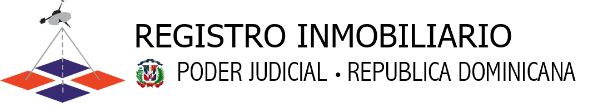 Nombre del Oferente: ____________________________________________     RNC: _________________________Marcar con una x.Uso exclusivo de la Entidad Contratante.Ítem no.DescripciónDescripciónUnidad de medidaUnidad de medidaUnidad de medidaMuestra EntregadaObservaciones